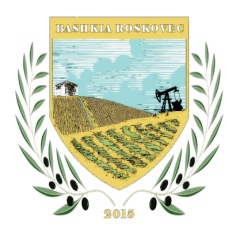 REPUBLIKA E SHQIPERISEBASHKIA ROSKOVECAdresa, Lagja nr.1 Roskovec, web:www.bashkiaroskovec.gov.al, nr.tel : 0387 80242SHPALLJE PËR LËVIZJE PARALELE, PËR NGRITJEN NË DETYRË  DHE PËR  PRANIM NGA JASHTE NE SHERBIM CIVIL,  PËR KATEGORINE E ULËT DREJTUESE (Përgjegjës   sektori)Niveli i diplomesMASTER SHKENCORNë zbatim të nenit  26 të ligjit nr.152/2013 “Për nëpunësin civil”, i ndryshuar, si dhe kreut II dhe III të Vendimit nr.242 datë 18.03.2015 të Këshillit të Ministrave “Për plotësimin e vendeve të lira në kategorinë e ulët dhe të mesme drejtuese”, Bashkia Roskovec shpall procedurat e lëvizjes paralele, të ngritjes në detyrë  dhe pranim nga jashte ne sherbim civil (I ndryshuar) për pozicionin:“Drejtor I Planifikimit dhe Zhvillimit te Territorit” Klasifikuar - Kategoria:II-b* Pozicioni i lartpërmendur i’u ofrohen fillimisht nëpunësve civil të së njëjtës kategori për procedurën e lëvizjes paralele.Vetëm në rast se për këtë pozicion në përfundim të procedurës së lëvizjes paralele rezulton se vendi është përsëri vakant, pozicioni është i vlefshëm për konkurim nëpërmjet procedurës së ngritjes në  detyrë   si edhe pranim nga jashtë në shërbimit civil.Për të treja procedurat (ngritje në detyrë, levizje paralele dhe pranimi ne sherbim civi) aplikohen në të njëjtën kohë.Data e dorëzimit të dokumentave për lëvizjen paralele eshte    19.08.2019.Data e dorëzimit të dokumentave për ngritje në detyrë eshte    23.08.2019Data e dorëzimit të dokumentave për PRANIM NE SHERBIM CIVIL eshte  23.08.2019Përshkrim i përgjithshëm i punës :Merr nisma për hartimin e projekteve duke përfshirë standardet dhe kushtet teknike përkatëse; Përcakton standardet dhe rregullat për hartimin dhe zbatimin e projekteve dhe planeve vendore dhe planeve të detajuara vendore; Ndërton udhëzuesin/ metodologjinë për hartimin e detyrës së projektimit për rehabilitimin e hapësirave publike nëpërmjet standardizimit;Mbikëqyr hartimin e detyrës së projektimit për rehabilitimin e hapësirave publike; Siguron njohjen me linjat e zhvillimit të caktuara nga plani vendor.Vrojton tructur urbane, sociale, ekonomike, kulturore të Roskovecit dhe evidentimin e ndryshimeve të kushteve, nëpërmjet grumbullimit të informacionit nga zyrat përgjegjëse, truct dhe jashtë Bashkisë; Mobilizon dhe koordinon pjesëmarrjen e sektorëve të ndryshëm të Bashkisë, grupeve të interesit, në proceset e planifikimit territorial;Merr pjesë në proceset që formulojnë politikat sektoriale në lidhje me zhvillimin territorial (politika mjedisore, politika ofrimi shërbimesh, politika sociale, politika strehimi, kulturore etj);Identifikon potencialet për zhvillimin urban të një tructure të caktuar, propozon për      funksionimin të territorit, akomodimin e funksioneve publike nëpërmjet hartimit të komponentëve të planifikimit territorial, te përgjithshëm vendor, detyra projektimi, linja guide zhvillimi;Paraqet instumente të planifikimit territorial përpara organeve kompetente për miratimin e tyre, reflekton sugjerimet e mundshme dhe përgatit produktin final;Promovon zgjidhjet e ofruara me anë të planifikimit territorial; plan i përgjithshëm vendor, linja guidë zhvillimi, përgatit materiale informuese etj;Jep përgjigjet ligjore dhe teknike si dhe përpunon propozimet lidhur me trajtimin e çështjeve të ndryshme me karakter juridik dhe teknikë sipas fushave që mbulon drejtoria;Siguron dhe mbikëqyr procesin e hartimit të planeve të detajuara vendore, si kur hartohen nga vetë institucioni ashtu edhe kur hartohen nga subjekte të tjera të interesuara sipas parashikimeve ligjore; Krijon një regjister grumbullimi dhe katalogimi të informacionit rreth nevojave për vepra/ objekte të interesit publik në Roskovec;Siguron/ mbikëqyr procesin e grumbullimit të informacionit dhe përditësimit të tij; Jep rekomandime bazuar në përfundimet e proceseve analitike dhe vlerësuese të nevojave;Harton metodologjinë për realizimin e projekteve të rehabilitimit të hapësirave publike;Mbikëqyr procesin e hartimit të projekteve të rehabilitimit të hapësirave publike;Siguron njohjen me infrastrukturen dhe kërkesat e sektorit privat;Organizon punën për detyrat e projektimit për projektet e realizuara nga te tretët;Siguron përgatitjen dhe grumbullimin e normave të projektimit;Harton metodologjinë e vlerësimit të projekteve duke vlerësuar opsionet nga pikëpamja e kostos, kohës së realizimit, cilësisë dhe impaktit; Siguron dhe harton dokumentat për lejet për veprat publike;Plotëson  nevojat për planvendosje të ndryshme si sheshe, rrugë, lulishte, si dhe azhornime të linjave elektrike, kanalizimeve të ujrave të bardha, pusetave etj;Përpunon  materialet e ardhura nga ZVRPP-ja, statusi juridik i pronave, si dhe ai hartografik,Bashkëpunim me specialistin e teknologjisë së informacionit, saktëson programet e nevojshme për mbajtjen e të dhënave dhe përgatitjen e përpunimin e hartave bazuar në programet bashkëkohore të GIS dhe kujdeset per rinovimin dhe mirëmbajtjen e tyre; Bashkëpunon për kryerjen e studimeve dhe vlerësimeve për zhvillimet në infrastrukture dhe ofrimit të informacionit dhe statistikave strukurave përkatëse, palëve të interesuara dhe publikut. Shqyrton e vlerëson kërkesat për lejimin e kryerjes së punimeve për zhvillimin e tokës ose të struktures në të, kryen kontrollin e gjithë dokumentacionit tekniko-ligjor dhe projektit të zbatimit që përmban dosja e aplikuar në përputhje me përcaktimet e detyrueshme të politikave të hartuara, planeve e rregulloreve të miratuara dhe legjislacionit në fuqi. Shqyrton e vlerëson kërkesat dhe dokumentacionin teknik e juridik për leje punimesh, të    individëve dhe subjekteve shtetërore e private, të interesuar;Vlerëson dhe kontrollon dokumentacionin teknik, që shoqëron aplikimin dhe jep me shkrim vlerësimin për to;Mbledh informacionin e nevojshëm për zonën që kërkohet të zhvillohet dhe instrumentet e   nevojshëm të planifikimit, Planin e Përgjithshëm Vendor, Planin e Detajuar Vendor, dhe bën përputhshmërinë e kërkesës për leje punimesh, me instrumentat e planifikimit të territorit dhe rregulloret përkatëse; Kryen kontrollin e përputhshmërisë së planit të vendosjes së ndërtimit, me instrumentat e planifikimit në bazë të rregullave, kushteve dhe normave të zhvillimit;I - LËVIZJA PARALELEKanë të drejtë të aplikojnë për këtë procedurë vetëm nëpunësit civil të së njëjtës kategori, në të gjitha institucionet pjesë e shërbimit civil.1- Kushtet për lëvizjen paralele dhe kriteret e veçantaKushtet minimale që duhet të plotësojnë kandidatët për lëvizjen paralele janë :Të jetë nëpunës civil i konfirmuar, brenda së njëjtës kategori për të cilën aplikon II-bTë mos ketë masë disiplinore në fuqi.Të ketë të paktën vlerësimin e fundit pozitiv, mirë apo shumë mirë.Kandidatët duhet të plotësojnë kriteret e veçanta si vijon:Të zotëroj  Diplome Universitare (Arsimi i Lartë) / Master Shkencor  / Master  Shkencor   sipas legjislacionit të arsimit të lartë ne   ”Inxhinieri Ndertimi”, ”Arkitekture”, ”Hidro” , etj. Si  diploma   Bachelor edhe ajo master shkencor duhet të jenë në të njejtën fushë . (Diplomat të cilat janë marrë jashtë vendit, duhet të jenë të njohura paraprakisht pranë institucionit përgjegjës për njehsimin e diplomave sipas legjislacionit në fuqi).Pervoja në     pune   tre vite     Njohja  e gjuhes së huaj Anglisht  ose ndonjë gjuhë tjetër.Mbajtesi i ketij pozicioni duhet të ketë aftësi të mira komunikimiNjohje  të programeve bazë kompjuterike Word dhe Exel. 2- Dokumentacioni, mënyra dhe afati i dorëzimit Kandidatët duhet të dorëzojnë me postë ose dorazi  në  Drejtorinë e Burimeve Njerëzore të Bashkisë Roskovec, brenda datës 23.08.2019dokumentat si më poshtë : Kërkesë me shkrim për aplikim (letër motivimi)Curriculum Vitae  (jetëshkrim standard)Fotokopje të diplomës dhe listës së notave të noterizuara.Çertifikatë të përberjës familjare dhe fotokopje kartës së identitetitAktin e statusit Nëpunësit Civil  i konfirmuar Dëshmi kualifikimi (fotokopje e noterizuar) nëse kaVlerësim pune nga punëdhënësi i funditVërtetim që nuk kanë masë disiplinore në fuqi  Dëshmi i gjendjes gjyqësore, vërtetim nga gjykata, vërtetim nga prokuroriaRaport mjeko – ligjor   nga   komisioni mjekësor kompetent i aftë  për punëFotokopje të librezës së punës në çdo rubrikë të plotësuar 3- Rezultatet për fazën e verifikimit paraprak Në datën 23.08.2019  Njësia e Menaxhimit të Burimeve Njerëzore e Bashkisë Roskovec do të shpallë listën e   paraprake të kandidatëve që plotësojnë kushtet e lëvizjes paralele dhe kriteret e veçanta, si dhe datën, vendin dhe orën e saktë ku do të zhvillohet intervista e strukturuar me gojë, në faqen zyrtare të Bashkisë dhe Shërbimin Kombëtar të Punësimit, si edhe në stendën e Informimit të  Publikut.Në të njëjtën datë kandidatët që nuk i plotësojnë kushtet e lëvizjes paralele dhe kriteret e veçanta do të njoftohen individualisht nga Njësia e Menaxhimit të Burimeve Njerëzore, nëpërmjet email-it të tyre, për shkaqet e moskualifikimit. Kandidatet te cilet rezultojne te pakualifikuar Brenda tre diteve nga data e njoftimit individual mund te paraqesin ankese me shkrim ne Njesine e Menaxhimit te Burimeve Njerezore deri me date ne 27.08.2019. Ankesat zgjidhen Brenda pese diteve kalendarike nga data e paraqitjes se tyre pra me date 02.08.20194- Fushat e njohurive, aftësitë dhe cilësitë mbi të cilat do të zhvillohet intervista.Njohuritë, aftësitë, kompetencën në lidhje me përshkrimin përgjithsues të punës për pozicionin.Eksperiencën e tyre të mëparshme.Motivimin, aspiratat dhe pritshmëritë e tyre për karrierën.Kushtetuta  e Republikës së Shqipërisë Ligji 44/2015 Kodi I Procedurave  Administrative Ligji Nr. 49/2012 “Për organizmin dhe funksionimin e gjykatave administrative dhe gjykimin e mosmarrëveshjeve administrativligjit nr 7961 date 12.07.1995 Kodi I Punës në Republikën e Shqipërisës ,i azhornuarLigjin nr.152/2013 “Për nëpunësin civil”  I ndryshuar . Ligjin nr.139  datë 17.12.2015 “Për  Vetë Qeverisjen  Vendore”Ligji nr 9367 date 07.04.2005 “Per parandalimin e konfliktit te intereresave”.Ligjin Nr.9131 date 08.09.2003“Per rregullat e etikës në administratën publike”.Ligji Nr. 107/2014 “Për planifikimin dhe zhvillimin e territorit”,i ndryshuar;VKM Nr. 408, datë 13.05.2015 “Për miratimin e rregullores së zhvillimit të territorit”, i ndryshuar;Vendimi i Këshillit Kombëtar të territorit Nr.01, datë 30.07.2015 “Për përcaktimin e rregullave dhe procedurave që do të ndiqen nga autoritetet e zhvillimit të territorit për shqyrtimin e kërkesave për leje ndërtimi, deri në miratimin e planeve të përgjithshme vendore”;VKM Nr. 686, datë 22.11.2017 “Për miratimin e rregullores së planifikimit të territorit”;VKM Nr. 283, datë 1.4.2015 “Për përcaktimin e tipave, rregullave, kritereve dhe procedurave për ndërtimin e objekteve për prodhimin, ruajtjen dhe përpunimin e produkteve bujqësore dhe blegtorale, në tokë bujqësore”;VKM Nr. 1096 datë 28.12.2015 "Për miratimin e rregullave, kushteve e procedurave për përdorimin dhe menaxhimin e hapësirës publike;Ligji Nr.8402, date 10.9.1998 “Per kontrollin dhe disiplinimin e punimeve te ndertimit”; VKM Nr. 994, datë 9.12.2015 "Për Procedurën e Regjistrimit të Akteve të Marrjes së Tokës në Pronësi".5- Mënyra e vlerësimit të kandidatëve Kandidatët do të vlerësohen në lidhje me dokumentacionin e dorëzuar:Kandidatët do të vlerësohen për përvojën, trajnimet apo kualifikimet e lidhura me fushën, si dhe çertifikimin pozitiv ose për vlerësimet e rezultateve individale në punë në rastet kur proçesi i çertifikimit nuk është kryer. Totali i pikëve për këtë vlerësim është 40 pikë.Kandidatët gjatë intervistës së strukturuar me gojë do të vlerësohen në lidhje me:Njohuritë, aftësitë, kompetencën në lidhje me përshkrimin e pozicionit të punës;Eksperiencën e tyre të mëparshme;Motivimin, aspiratat dhe pritshmëritë e tyre për karrierën.Totali i pikëve për këtë vlerësim është 60 pikë.Kandidati që merr më pak se 70 pikë nuk konsiderohet i suksesshëm.6- Data e daljes së rezultateve të konkurimit dhe mënyra e komunikimit Në përfundim të vlerësimit të kandidatëve, Bashkia do të shpallë fituesin në:Faqen Zyrtare të Bashkisë;Shërbimin Kombëtar të Punësimit;Stendën e informimit të publikut. Të gjithë kandidatët pjesëmarrës në këtë procedurë do të njoftohen në mënyrë elektronike .II –NGRITJA  NË   DETYRË  PËR KATEGORINË E ULËT   DREJTUESE   Vetëm në rast se për këto pozicione në përfundim të procedurës së lëvizjes paralele rezulton se vendi është përsëri vakant, pozicioni është i vlefshëm për konkurim nëpërmjet procedurës së ngritjes në detyrë . Për këtë procedurë kanë të drejtë të aplikojnë vetëm nëpunësit civilë të një kategorie paraardhëse (vetëm një kategori më e ulët), të punësuar në të njëjtin apo në një institucion tjetër të shërbimit civil, që plotësojnë kushtet për ngritjen në detyrë dhe kërkesat e veçanta për vendin e lirë.Kushtet që duhet të plotësojë kandidati në procedurën e ngritjes në detyrë janë: Të jetë nëpunës civil i konfirmuar;Të mos ketë masë disiplinore në fuqi (të vërtetuar me një dokument nga institucioni);Të ketë të paktën vlerësimin e fundit “Mirë” ose “Shumë mirë”;Niveli i diplomës duhet të jetë “Master Shkencor”. (Diplomat të cilat janë marrë jashtë vendit, duhet të jenë të njohura paraprakisht pranë institucionit përgjegjës për njehsimin e diplomave sipas legjislacionit në fuqi).Kandidatët duhet të plotësojnë kriteret e veçanta si vijon:Të zotëroj  Diplome Universitare (Arsimi i Lartë) / Master Shkencor  / Master  Shkencor   sipas legjislacionit të arsimit të lartë    në shkenca  sipas legjislacionit të arsimit të lartë    në shkenca  ”Inxhinieri Ndertimi”, ”Arkitekture”, ”Hidro” etj. Si  diploma   Bachelor edhe ajo master shkencor duhet të jenë në të njejtën fushë. (Diplomat të cilat janë marrë jashtë vendit, duhet të jenë të njohura paraprakisht pranë institucionit përgjegjës për njehsimin e diplomave sipas legjislacionit në fuqi).Pervoja në     pune   tre vite     Njohja  e gjuhes së huaj Anglisht  ose ndonjë gjuhë tjetër  .Mbajtesi i ketij pozicioni duhet të ketë aftësi të mira komunikimiNjohje  të programeve bazë kompjuterike Word dhe Exel. 2- Dokumentacioni, mënyra dhe afati i dorëzimit Kandidatët duhet të dorëzojnë me postë ose dorazi në sekretarinë e Bashkisë Roskovec ose në  Drejtorinë e Burimeve Njerëzore të Bashkisë Roskovec brenda dates 23.08.2019 dokumentat si më poshtë : 1. Kërkesë me shkrim për aplikim (leter motivimi) 2. Curriculum Vitae  (jetëshkrim standard)3. Aktin e statusit të nëpunësit civil të konfirmuar4. Fotokopje të diplomës dhe listës së notave të noterizuara5. Certifikatë të përberjës familjare dhe fotokopje kartës së identitetit6. Dëshmi kualifikimi (fotokopje e notëruar) nëse ka7. Vlerësim pune nga punëdhënësi i fundit.8. Vërtetim që nuk kanë masë administrative në fuqi  9. Dëshmi e gjëndjes gjyqësore10. Raport mjeko–ligjor nga komisioni mjekësor kompetent i aftë për punë11. Fotokopje të librezës së punës të plotësuar në të gjitha rubrikat3- Rezultatet për fazën e verifikimit paraprak Duke filluar nga data 02.09.2019 Njësia e Menaxhimit të Burimeve Njerëzore e Bashkisë Roskovec do të shpallë në Faqjen Zyrtare, Shërbimin Kombëtar të Punësimit dhe në stendën e informimit të publikut listën e kandidatëve që plotësojnë kriteret e veçanta dhe kushtet e për ngritje në detyrë  për Kategorinë e Ulët   Drejtuese,  si dhe datën, vendin dhe orën e saktë ku do të zhvillohet testimi me shkrim dhe intervista e strukturuar  me  gojë.Në të njëjtën datë kandidatët që nuk i plotësojnë kushtet dhe kriteret e veçanta për ngritje në detyrë do të njoftohen individualisht nga Njësia e Menaxhimit të Burimeve Njerëzore e Bashkisë Roskovec, nëpërmjet email-it të tyre, për shkaqet e moskualifikimit. Brenda 5 diteve kalendarike nga data qe kane marre njoftimin kandidatet te cilet nuk jane kualifikuar kane te drejte te paraqesin ankese ne Njesine e Menaxhimit te Burimeve Njerezore deri me date 09.09.2019. Ankusi merr pergjigje Brenda 5 diteve kalendarike nga data e depozitimit te ankeses pra ne date 13.09.2019.4. Kandidatët do të testohen me shkrim me date 16.09.2019 ora 10:00 në lidhje me:Ligji Nr. 107/2014 “Për planifikimin dhe zhvillimin e territorit”,i ndryshuar;VKM Nr. 408, datë 13.05.2015 “Për miratimin e rregullores së zhvillimit të territorit”, i ndryshuar;Vendimi i Këshillit Kombëtar të territorit Nr.01, datë 30.07.2015 “Për përcaktimin e rregullave dhe procedurave që do të ndiqen nga autoritetet e zhvillimit të territorit për shqyrtimin e kërkesave për leje ndërtimi, deri në miratimin e planeve të përgjithshme vendore”;VKM Nr. 686, datë 22.11.2017 “Për miratimin e rregullores së planifikimit të territorit”;VKM Nr. 283, datë 1.4.2015 “Për përcaktimin e tipave, rregullave, kritereve dhe procedurave për ndërtimin e objekteve për prodhimin, ruajtjen dhe përpunimin e produkteve bujqësore dhe blegtorale, në tokë bujqësore”;VKM Nr. 1096 datë 28.12.2015 "Për miratimin e rregullave, kushteve e procedurave për përdorimin dhe menaxhimin e hapësirës publike;Ligji Nr.8402, date 10.9.1998 “Per kontrollin dhe disiplinimin e punimeve te ndertimit”; VKM Nr. 994, datë 9.12.2015 "Për Procedurën e Regjistrimit të Akteve të Marrjes së Tokës në Pronësi".4.1 Kandidatët gjatë intervistës së strukturuar me gojë do të vlerësohen në lidhje me:Njohuritë, aftësitë, kompetencën në lidhje me përshkrimin e përgjithshëm të punës për pozicionin.Eksperiencën e tyre të mëparshme.Motivimin, aspiratat dhe pritshmëritë e tyre për karrierën.5- Mënyra e vlerësimit të kandidatëve Kandidatët do të vlerësohen me pikë sipas skemës së vlerësimit, si më poshtë :Vlerësimin me shkrim, deri në 40 pikë;Intervistën e strukturuar me gojë që konsiston në motivimin, aspiratat dhe pritshmëritë e tyre për karrierën, deri në 40 pikë;Jetëshkrimin, që konsiston në vlerësimin e arsimimit, të përvojës e të trajnimeve, të lidhura me fushën, deri në 20 pikë.Kandidati që merr më pak se 70 pikë nuk konsiderohet i suksesshëm .6- Data e daljes së rezultateve të konkurimit dhe mënyra e komunikimit Në përfundim të vlerësimit të kandidatëve, Bashkia Roskovec do të shpallë fituesin në:Portalin e Shërbimit Kombëtar të Punësimit;Faqjen Zyrtare të Bashkisë;Stendën e informimit të publikut. III –PRANIM NE SHERBIM CIVIL   Vetëm në rast se për këto pozicione në përfundim të procedurës së lëvizjes paralele dhe te ngritjes ne detyre rezulton se vendi është përsëri vakant, pozicioni është i vlefshëm për konkurim nëpërmjet procedurës së pranimit nga jashte ne sherbim civil,ne kategorine e ulet drejtuese.  Kushtet që duhet të plotësojë kandidati në procedurën e pranimit ne sherbim civil  janë: Niveli i diplomës duhet të jetë “Master Shkencor”. (Diplomat të cilat janë marrë jashtë vendit, duhet të jenë të njohura paraprakisht pranë institucionit përgjegjës për njehsimin e diplomave sipas legjislacionit në fuqi).Kandidatët duhet të plotësojnë kriteret e veçanta si vijon:Të zotëroj  Diplome Universitare (Arsimi i Lartë) / Master Shkencor  / Master  Shkencor   sipas legjislacionit të arsimit të lartë    në shkenca  shkenca  ”Inxhinieri Ndertimi”, ”Hidro”, ”Arkitekture” etj. Si  diploma   Bachelor edhe ajo master shkencor duhet të jenë në të njejtën fushë . (Diplomat të cilat janë marrë jashtë vendit, duhet të jenë të njohura paraprakisht pranë institucionit përgjegjës për njehsimin e diplomave sipas legjislacionit në fuqi).Pervoja në     pune   tre vite     Njohja  e gjuhes së huaj Anglisht  ose ndonjë gjuhë tjetër  .Mbajtesi i ketij pozicioni duhet të ketë aftësi të mira komunikimiNjohje  të programeve bazë kompjuterike Word dhe Exel. 2- Dokumentacioni, mënyra dhe afati i dorëzimit Kandidatët duhet të dorëzojnë me postë ose dorazi në sekretarinë e Bashkisë Roskovec ose në  Drejtorinë e Burimeve Njerëzore të Bashkisë Roskovec brenda datës  23.08.2019 dokumentat si më poshtë : 1. Kërkesë me shkrim për aplikim (leter motivimi) 2. Curriculum Vitae  (jetëshkrim standard)3. Fotokopje të diplomës dhe listës së notave të noterizuara4. Certifikatë të përberjës familjare dhe fotokopje kartës së identitetit5. Dëshmi kualifikimi (fotokopje e notëruar) nëse ka6. Vlerësim pune nga punëdhënësi i fundit.7. Vërtetim që nuk kanë masë administrative në fuqi  8. Dëshmi e gjëndjes gjyqësore9. Raport mjeko–ligjor nga komisioni mjekësor kompetent i aftë për punë10. Fotokopje të librezës së punës të plotësuar në të gjitha rubrikat3- Rezultatet për fazën e verifikimit paraprak Duke filluar nga data 02.09.2019 Njësia e Menaxhimit të Burimeve Njerëzore e Bashkisë Roskovec do të shpallë në Faqjen Zyrtare, Shërbimin Kombëtar të Punësimit dhe në stendën e informimit të publikut listën e kandidatëve që plotësojnë kriteret e veçanta dhe kushtet e për ngritje në detyrë  për Kategorinë e Ulët   Drejtuese, si dhe datën, vendin dhe orën e saktë ku do të zhvillohet testimi me shkrim dhe intervista e strukturuar  me  gojë.Në të njëjtën datë kandidatët që nuk i plotësojnë kushtet dhe kriteret e veçanta për ngritje në detyrë do të njoftohen individualisht nga Njësia e Menaxhimit të Burimeve Njerëzore e Bashkisë Berat, nëpërmjet email-it të tyre, për shkaqet e moskualifikimit. Brenda 5 diteve kalendarike nga data qe kane marre njoftimin kandidatet te cilet nuk jane kualifikuar kane te drejte te paraqesin ankese ne Njesine e Menaxhimit te Burimeve Njerezore deri me date 09.09.2019. Ankusi merr pergjigje Brenda 5 diteve kalendarike  nga data e depozitimit te ankeses pra ne date 13.09.2019 4. Kandidatët do të testohen me shkrim me date16.09.2019 ora 10:00  në lidhje me:Kushtetuta  e Republikës së Shqipërisë. Ligji 44/2015Kodi I Procedurave  Administrative. ligjit nr 7961 date 12.07.1995 Kodi I Punës në Republikën e Shqipërisës, i azhornuar.Ligjin nr.152/2013 “Për nëpunësin civil”  I ndryshuar . Ligjin nr.139  datë 17.12.2015 “Për  Vetë Qeverisjen  Vendore”.Ligji nr 9367 date 07.04.2005 “Per parandalimin e konfliktit te intereresave”.Ligjin Nr.9131 date 08.09.2003“Per rregullat e etikës në administratën publike”.Ligji Nr. 107/2014 “Për planifikimin dhe zhvillimin e territorit”,i ndryshuar;VKM Nr. 408, datë 13.05.2015 “Për miratimin e rregullores së zhvillimit të territorit”, i ndryshuar;Vendimi i Këshillit Kombëtar të territorit Nr.01, datë 30.07.2015 “Për përcaktimin e rregullave dhe procedurave që do të ndiqen nga autoritetet e zhvillimit të territorit për shqyrtimin e kërkesave për leje ndërtimi, deri në miratimin e planeve të përgjithshme vendore”;VKM Nr. 686, datë 22.11.2017 “Për miratimin e rregullores së planifikimit të territorit”;VKM Nr. 283, datë 1.4.2015 “Për përcaktimin e tipave, rregullave, kritereve dhe procedurave për ndërtimin e objekteve për prodhimin, ruajtjen dhe përpunimin e produkteve bujqësore dhe blegtorale, në tokë bujqësore”;VKM Nr. 1096 datë 28.12.2015 "Për miratimin e rregullave, kushteve e procedurave për përdorimin dhe menaxhimin e hapësirës publike;Ligji Nr.8402, date 10.9.1998 “Per kontrollin dhe disiplinimin e punimeve te ndertimit”; VKM Nr. 994, datë 9.12.2015 "Për Procedurën e Regjistrimit të Akteve të Marrjes së Tokës në Pronësi".4.1 Kandidatët gjatë intervistës së strukturuar me gojë do të vlerësohen në lidhje me:Njohuritë, aftësitë, kompetencën në lidhje me përshkrimin e përgjithshëm të punës për pozicionin.Eksperiencën e tyre të mëparshme.Motivimin, aspiratat dhe pritshmëritë e tyre për karrierën.5- Mënyra e vlerësimit të kandidatëve Kandidatët do të vlerësohen me pikë sipas skemës së vlerësimit, si më poshtë :Vlerësimin me shkrim, deri në 60 pikë;Intervistën e strukturuar me gojë që konsiston në motivimin, aspiratat dhe pritshmëritë e tyre për karrierën, deri në 25 pikë;Jetëshkrimin, që konsiston në vlerësimin e arsimimit, të përvojës e të trajnimeve, të lidhura me fushën, deri në 15 pikë.Kandidati që merr më pak se 70 pikë nuk konsiderohet i suksesshëm .6- Data e daljes së rezultateve të konkurimit dhe mënyra e komunikimit Në përfundim të vlerësimit të kandidatëve, Bashkia Roskovec do të shpallë fituesin në :Portalin e Shërbimit Kombëtar të Punësimit; Faqjen Zyrtare të Bashkisë; Stendën e informimit të publikut;Të gjithë kandidatët pjesëmarrës në këtë procedurë do të njoftohen në mënyrë elektronike .NJËSIA PERGJEGJËSE E MENAXHIMIT TË BURIMEVE NJERËZORE                                                          Olta Brahushi 